Actuals Not Displaying for Non-Labor TransactionI added a resource called "Software" to a project with $25K in allocations.  I created a task called "Purchase Software" and assigned the resource called "Software" to the task.  This populated the ETC on both the assignment and the Team Tab TSV.   I then entered a transaction on the task called "Purchase Software" for $25K.  The following jobs have completed:  Post Transactions to Financials, Post to WIP, Import Financial Actuals, Investment Allocation, and Update Aggregated Data.  The Posted Transaction Review shows the correct data: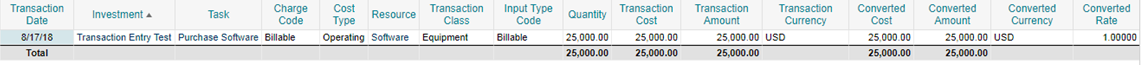 The Project List displays the Actual Cost field correctly: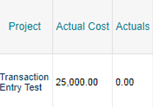 The Cost Plan shows the $25K transaction correctly: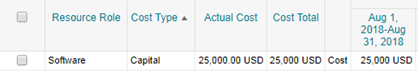 The Team tab does not display the Actuals: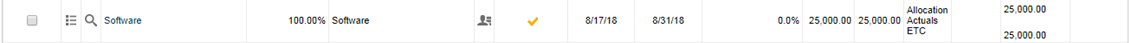 The Task does not display the Actuals: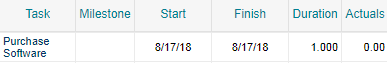 The Task Assignment page does not display the Actuals: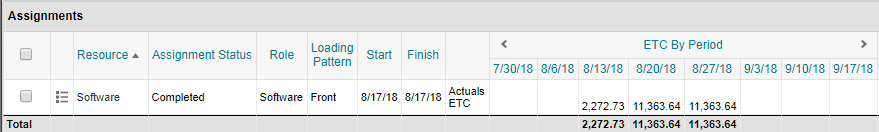 Am  I missing a step?Thanks